MODULO D’ISCRIZIONE CORSI DI NUOTONeonatale (3-36 mesi)	Baby (3-5 anni)	Bambini (6-15 anni)             Adulti (dai 16 anni)                                                                                          Individuale (qualunque età)Cognome:	Nome: 	Nato a:		il	/	/	 Età:   	Via:	n°    	CAP:	Comune:	Prov    	 Codice Fiscale  	 Dati del genitore: Cognome:	Nome:  	 Nato a:	il	/	/	 Codice Fiscale: 	 Telefono:	e-mail: 	SOCIO	NON SOCIOCorsi collettivi : Bambini 10 lezioni dal lunedì al venerdì / Adulti e Baby 6 lezioni Lun-Mer-Ven /                                                                                                Neonatale 4 lezioni (giorni ed orari da concordare con l’istruttore)Orario preferito:  COLLETTIVO	  16.00	 17.00        18.00        	ADULTI             19.00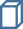 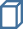 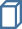  BABY	 16.00	 16.40                   NEONATALE (DA CONCORDARE)    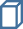 LIVELLO ATTUALE Iscritto:Pesce Palla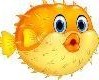 Primi approcci con l’acqua (paura dell’acqua più o meno evidente)Spostamenti al bordo, movimento con supporto galleggiante Delfino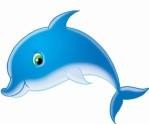 Galleggiamento prono e supino senza appoggiScivolamento prono e supino e spostamenti subacqueiBattuta di gambe a stile e dorsoEducazione respiratoria (soffio sott’acqua)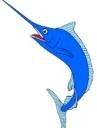 Pesce SpadaCoordinazione braccia-gambe a stile libero e a dorsoGambe a stile libero e respirazione lateraleGalleggiamento verticale e spostamenti subacqueiSqualo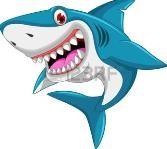 Nuotata completa a dorso e a stile liberoApproccio della ranaControllo più evoluto del nuoto subacqueoPrimi approcci al delfinoCorso individuale  (6 lezioni, giorni ed orari da concordare con l’istruttore)Preferenza Istruttore:______________________________Orario desiderato:_________________________________COME ISCRIVERSILA CHIUSURA DELLE ISCRIZIONI AVVIENE IL VENERDI’ ANTECEDENTE L’INIZIO DEI CORSI. IL COSTO DEL CORSO E’ DA INTENDERSI A TURNO.Eventuali iscrizioni a corso iniziato saranno accettate solo se la situazione degli spazi acqua lo consentirà; nel caso il pagamento della quota riguarderà l’intero turno e non potranno venire recuperate le lezioni perse. Verranno, invece, recuperate le lezioni perse per cause imputabili alla Canottieri Baldesio. Al momento dell’iscrizione è NECESSARIO recarsi in segreteria, compilare l’apposito modulo, versare la quota e presentare copia del certificato medico di idoneità generale in corso di validità (ottenibile dal proprio medico di famiglia). Coloro che volessero conoscere, aggiornare, cancellare, o opporsi all’utilizzo dei propri dati personali (ai sensi dell’art. 13 del D.Lgs 196/03) potranno esercitare il diritto di accesso come previsto dalla legge.GLI UTENTI NON SOCI DEVONO USARE I PARCHEGGI PUBBLICI ESTERNI ALLA SOCIETA’.Gli allievi della Scuola nuoto e i loro accompagnatori possono permanere all’interno della Società solo il tempo necessario allo svolgimento della lezione. Ai bambini non soci e loro accompagnatori non è consentito l’uso degli impianti e delle strutture sociali, né rimanere a torso nudo. Il cambio dei bambini deve avvenire negli spogliatoi, dotati di servizi e docce, adiacenti alla vasca, non all’aria aperta. La ricevuta, rilasciata dalla segreteria al momento dell’iscrizione, deve essere conservata ed esibita ogni qual volta il personale di controllo lo richiederà.Data	FirmaScelta turno:1° 06/06 – 17/06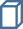 4° 18/07 – 29/07   2° 20/06 – 01/07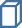    3° 04/07 – 15/07                             5° 01/08 – 12/08            6° 22/08 – 02/09